Publicado en Barcelona el 08/08/2022 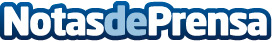 AleaSoft: Agosto empieza con una bajada de la demanda y de los precios en los mercados eléctricosLa combinación de la caída de la demanda de electricidad, por el comienzo del período de vacaciones al empezar el mes de agosto, y de una mayor producción eólica y solar favorecieron el descenso de los precios de los mercados eléctricos europeos, a pesar de registrar un ligero aumento en los precios del gas y de los derechos de emisión de CO2.Datos de contacto:Alejandro Delgado900 10 21 61Nota de prensa publicada en: https://www.notasdeprensa.es/aleasoft-agosto-empieza-con-una-bajada-de-la Categorias: Internacional Nacional Finanzas Sector Energético http://www.notasdeprensa.es